GRADSKO VIJEĆE							KLASA: 024-03/23-02/06 			URBROJ: 2133-1-01/01-23-1					Karlovac, 2. svibnja 2023. godine 		Na temelju članka 74. stavak 1., članka 75. stavak 1. i 2. i članka 76. Poslovnika Gradskog vijeća grada Karlovca (Glasnik Grada Karlovca broj 9/21-potpuni tekst i 9/22) predsjednik Gradskog vijeća Grada Karlovca S   A   Z   I   V   A22. SJEDNICU GRADSKOG VIJEĆA GRADA KARLOVCA,ZA  9. SVIBNJA 2023. GODINE  (UTORAK)S POČETKOM RADA U 09:00 SATIU VELIKOJ VIJEĆNICI GRADA KARLOVCABANJAVČIĆEVA 9, KARLOVACZa sjednicu predlažem sljedeći:D N E V N I   R E DUsvajanje skraćenog zapisnika sa 21. sjednice Gradskog vijeća Grada Karlovca,Godišnji izvještaj o izvršenju Proračuna Grada Karlovca za 2022. Godinu,Odluka o otpisu nenaplaćenih potraživanja,Odluka o kratkoročnom kreditnom zaduženju Grada Karlovca,Zaključak o prihvaćanju Izvješća o stanju u prostoru Grada Karlovca 2018-2022,Zaključak o prihvaćanju Izvješća o izvršenju Programa građenja komunalne infrastrukture u 2022. godini,Zaključak o prihvaćanju Izvješća o realizaciji Programa održavanja komunalne infrastrukture za 2022. godinu,Odluka o provedbi postupka javne nabave radova na izgradnji Sportsko rekreacijskog centra Mostanje,Odluka o utvrđivanju lokacije za kupanje i trajanju sezone kupanja na gradskom kupalištu Foginovo u 2023. godini,Odluka o provedbi postupka nabave za energetsku uslugu provođenjem mjera poboljšanja energetske učinkovitosti sustava javne rasvjete Grada Karlovca,Odluka o suglasnosti na prijedlog izmjene i dopune Statuta Gradskog kazališta “Zorin dom”,Odluka o načinu ostvarivanja prednosti pri upisu djece u dječje vrtiće Grada Karlovca,Rješenje za odobrenje postavljanja štanda/klupe za prodaju voća i povrća na adresi Donja Švarča 59 u Karlovcu, Rješenje za odobrenje prekoračenja najviše dopuštene razine buke na manifestaciji „Beer garden na Marsu“ tvrtci For Mars j.d.o.o.,Zaključak o prihvaćanju Izvješća o realizaciji Programa poticanja poljoprivrede i ruralnog razvoja na području Grada Karlovca za 2022. god.,Zaključak o prihvaćanju Izvješća o provedbi Programa razvoja malog i srednjeg poduzetništva na području Grada Karlovca za 2022. godinu, Zaključak o prihvaćanju Izvješća o provedbi Programa mjera poticanja razvoja turizma na području Grada Karlovca za 2022. godinu,Zaključak o prihvaćanju Izvješća o realizaciji Programa razvoja i sigurnosti prometa za 2022. godinu,Zaključak o prihvaćanju Izvješća o realizaciji Programa upravljanja objektima u vlasništvu grada za 2022. godinu,Zaključak o prihvaćanju Izvješća o izvršenju Programa javnih potreba u kulturi Grada Karlovca za 2022.godinu,Zaključak o prihvaćanju Izvješća o realizaciji programa Javnih potreba osnovnih škola iznad zakonskog standarda za 2022.  godinu i ostalih aktivnosti i programa odgoja i obrazovanja za 2022. godinu,Zaključak o prihvaćanju Izvješća o provedenim Programima u području socijalne skrbi, zdravstva i međugeneracijske solidarnosti u 2022.godini,Zaključak o prihvaćanju izvješća o radu Gradske knjižnice “Ivan Goran Kovačić” za 2022. godinu,Zaključak o prihvaćanju izvješća o radu Muzeja grada Karlovca za 2022. godinu,Zaključak o prihvaćanju izvješća o radu Gradskog kazališta “Zorin dom” za 2022. godinu,Zaključak o prihvaćanju Izvješća o radu Savjeta mladih Grada Karlovca za 2022. godinu,Zaključak o prihvaćanju Izvješća o radu i Financijskog izvješća Javne ustanove AQUATIKA – SLATKOVODNI AKVARIJ KARLOVAC za 2022. godinu,Odluka o pripremi projektnog prijedloga „Energetska obnova zgrade Sokolskog doma“ i prijavi  na javni poziv Energetska obnova zgrada javnog sektora.PREDSJEDNIKGRADSKOG VIJEĆA GRADA KARLOVCAMarin Svetić, dipl.ing. šumarstva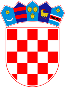 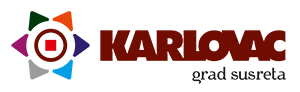 		REPUBLIKA HRVATSKAKARLOVAČKA ŽUPANIJA		REPUBLIKA HRVATSKAKARLOVAČKA ŽUPANIJA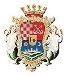 GRAD KARLOVAC